玉溪师范学院     至      学年   学期期末考试试卷课程名称：《   X   》   （试卷编号：X ）（本卷满分100分，考试时间120分钟）学 院：             专 业:               班 级：                          学 号：             姓 名:              任课教师：                        考试地点：                              考试时间:      月    日    时   分要求（阅知后删除）1. 内容填写完整，学院专业课试卷务必填写学院、专业、班级、任课教师信息； 2. 统分表：要求题号数量与实际题目数量相符合，删除空白列；3. 题型要求：本模板提供如下题型供参考，可自行设置题型名称、题型数量，先后顺序，确保考试题型多样，要求不少于五类题型。一、填空题（本大题共×题，每空×分，共×分）二、名词解释（本大题共×题，每题×分，共×分）三、单项选择题（选择正确答案填入答题表；本大题共×题，每小题×分，共×分）四、多项选择题（选择正确答案填入答题表，所给备选答案中至少有两项是正确的，多选或漏选均不得分，本大题共×题，每小题×分，共×分）五、判断题（本大题共×题，正确的打“√”，错误的打“×”，填入答题表，每题×分，共×分）六、简答题（本大题共×题，每小题×分，共×分） 七、分析题（本大题共×题，每小题×分，共×分）八、论述题（本大题共×题，每小题×分，共×分）*********页面设置见第2页，字体字号设置见第3页***********1.页边距、页眉、页脚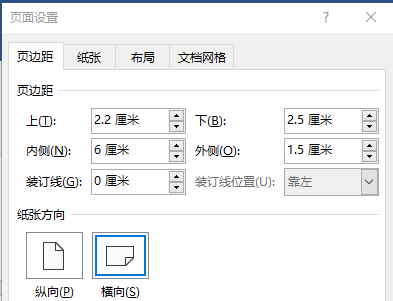 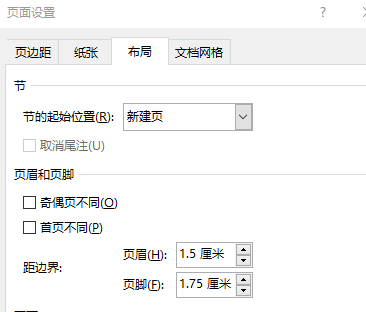 2．纸张大小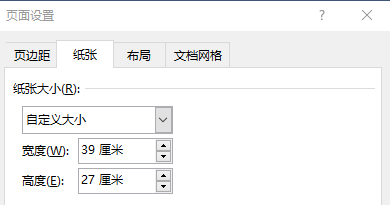 3. 分栏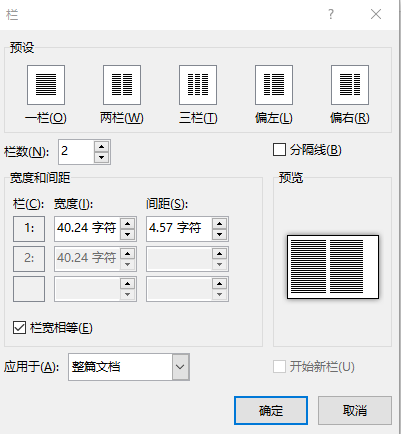 4. 字体字号 试卷名称及信息：黑体，三号    课程名称：黑体，小三号考试信息栏：黑体，11号               统分表：宋体，五号，加粗 大题标题：黑体，小四号，括号内计分说明：宋体，五号小题内容：宋体，五号，行间距1.25 （或根据题型特点自行优化行距，保证留有空白满足作答要求）所有数字及英文字体建议：Times New Roman5. 使用时删除所有说明字符。考试方式:考试考查(闭卷开卷仅理论部分其他)题 号一二三四五…总分得 分可加列得分得分得分题号12345…备注：本答题表仅供参考，由出卷教师自行选择是否需要答案.备注：本答题表仅供参考，由出卷教师自行选择是否需要得分题号12345…备注：本答题表仅供参考，由出卷教师自行选择是否需要答案备注：本答题表仅供参考，由出卷教师自行选择是否需要得分题号12345…备注：本答题表仅供参考，由出卷教师自行选择是否需要答案备注：本答题表仅供参考，由出卷教师自行选择是否需要得分得分得分